Publicado en Barcelona el 20/07/2017 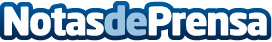 El email marketing sigue siendo uno de los mejores aliados de la industria hoteleraUna de las mejores prácticas es recurrir a la base de datos email de huéspedes ya registrados con anterioridad. El 53% de los usuarios no se aparta de sus dispositivos móviles durante sus vacaciones.
Datos de contacto:Comunicación MittumCMO Grupo VIKO986441114Nota de prensa publicada en: https://www.notasdeprensa.es/el-email-marketing-sigue-siendo-uno-de-los_1 Categorias: Nacional Marketing Turismo E-Commerce http://www.notasdeprensa.es